Руководителям отделов(управлений, комитетов)культуры органов местногосамоуправления муниципальныхобразований областиБюджетное учреждение культуры Вологодской области «Центр народной культуры» 17 июня 2020 года проводит внеплановый платный онлайн-семинар (вебинар) для специалистов культурно-досуговых учреждений культуры области по теме «Мастерство ведущего мероприятий».В программе:Официальное мероприятие. Подготовка и проведение (на примере церемонии вручения наград и торжественного концерта).Основы культуры речи ведущего. Секреты успеха публичного выступления. Правила красивой речи (тренировка вдоха и выдоха, снятие зажимов, артикуляционная гимнастика, правила произношения гласных и согласных звуков, скороговорки и сложные звукосочетания, средства речевой выразительности, работа с текстом, правила орфоэпии).Подключение к вебинару будет производиться на площадке в системе Discord (инструкция прилагается, подключение бесплатное). Ссылка для входа на семинар (приглашение в чат) будет  направлена по электронной почте каждому участнику в течение суток до начала вебинара.К участию в вебинаре допускается не более 1 подключения от района, но участников может быть больше. Подключение начнется за 30 минут до начала вебинара.Если программа установлена, оборудование соответствует и вы принимаете решение об участии в вебинаре, заполните заявки (учетные карточки) и отправьте до 10 июня на адрес elvit64@mail.ru (приложение № 2) Мельниковой Елене Витальевне, куратору вебинара,  вед. методисту отдела информационно-просветительской работы.По окончании вебинара заполните итоговую анкету (приложение № 3).Стоимость обучения: 700 руб.Оплата семинара может быть произведена только за безналичный расчет.Юридических лиц для выписки счета до  15 июня  2020 г. просим сообщить свои реквизиты по электронной почте elvit64@mail.ru  Счет и договор будет направлен по указанной электронной почте участника вебинара.По окончании вебинара участникам выдается сертификат (сентябрь). Оригиналы финансовых документов высылаются по почте.ДЕПАРТАМЕНТ КУЛЬТУРЫ И ТУРИЗМА ВОЛОГОДСКОЙ ОБЛАСТИбюджетное учреждение культуры Вологодской области«ЦЕНТР НАРОДНОй КУЛЬТУРЫ»(БУК ВО «ЦНК»)Россия, 160001, Вологда, Мира, 36, 5 этаж, оф. 14Телефон/факс (8172) 72-49-31, e-mail: onmc_vologda@mail.ru,р/сч. № 40601810600093000001 в Отделении Вологда г. Вологда л/с 007200081,ИНН 3525016239, КПП 352501001                             01-23/205  №    29.05.2020                           На № ___________ от ________________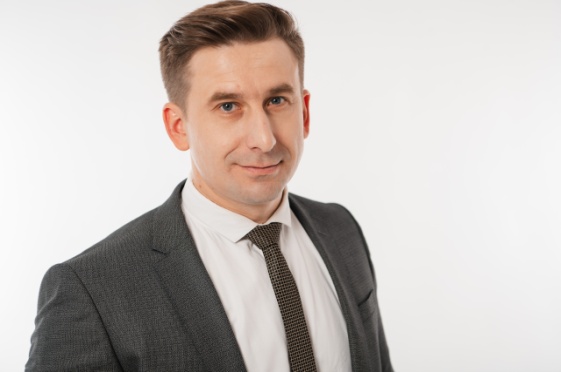 Вебинар проводит Александр Соколов, журналист, актер, ведущий новостей на областном телеканале «Русский Север», профессиональный диктор, ведущий и организатор официальных церемоний и концертов.Директор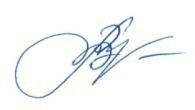                     Л.В. Мартьянова